Projektid 2021/2022Rahastaja logo:Projekti nimi:Eesmärk ja tulemused:Kestvus: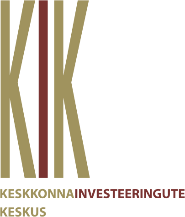 Kiviõli I Keskkooli õpilaste osalemine KIK õppeprogrammides 2021/2022. õppeaastalProjekti eesmärk:Kujundada arusaama, et inimene on osa loodusest, loodus on majanduse ja kultuuri alus ning keskkonnakaitse ja -kasutuse vahel peab valitsema tasakaal. Programmi raames toetatakse tegevusi, mille teemaks on säästva keskkonnakasutuse põhimõtete, looduse ja inimühiskonna seoste, looduses toimuvate protsesside ja elurikkuse tundmaõppimine.Projekti tegevused rahastatud summas 4500 eurot.01.09.2021-31.08.2022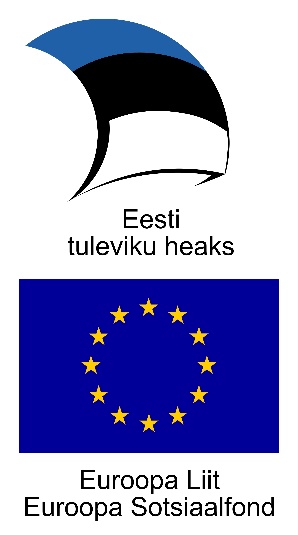 Kiviõli I Keskkool osaleb partnerina projektis „Õppeaineid lõimiv mobiilne õuesõpe põhikoolis“Koostööpartnerid: Kolga Kool, Lüganuse Kool, Valtu Põhikool, Neeme Kool, Tallinna Ülikool, Kiili Gümnaasium.Projekti tegevused:Avastusraja lisafunktsioonide arendus toetamaks projekti raames väljatöötatud stsenaariumite läbiviimist.Soetatakse 6 erinevat teemakomplekti sensoreid vastavalt projektis valitud teemadele (loodusnähtused ja ilmastik, füüsikalised nähtused, keemilised protsessid, vesi, maa, inimene). Lisaks 3 koolile robootikaseadmete soetamine.Luuakse 72 projektipõhist õpistsenaariumi seiklusradadena Avastusraja keskkonnas koos toetava õppematerjali ja juhendmaterjaliga õpetajale.Iga teema ja sensorite teemakomplekti jaoks koostatakse ja viiakse läbi õpitoad (6 temaatilist õpituba). Lisaks viiakse läbi üks projekti sissejuhatav ning kokkuvõttev seminar nii õpilastele kui ka õpetajatele.Projekti tulemused:Projekti raames loodud õppematerjalid, õpistsenaariumid ning toetav, õpetajatele mõeldud lisamaterjal, tehakse kättesaadavaks kõigile läbi e-Koolikott kaudu.Projektis osalevates koolides areneb õpetajate-õpilaste võrgustik, kes on valmis oma maakonnas omandatud teadmisi ja kogemusi erinevate õpitubade raames edasi andma teistele õpetajatele ja õpilastele.Arendatakse terviklik kontseptsioon ning tehnoloogiline lahendus projektipõhise mobiilse õuesõppe rakendamiseks lõimides erinevate ainevaldkondade aineid ning seeläbi toetades õpilastes eelkõige matemaatika-, loodusteaduste ja tehnoloogiaalaste, ettevõtlikkuspädevuse ja digipädevuste kujunemist.Projekti raames tugevdatakse väikeste maakoolide võrgustikku, omavahelise kogemuse ja teadmuse jagamist kui ka sisulist koostööd ülikooli teaduritega läbi tegevusuuringute, kus ühiselt tegutsetakse projekti eesmärkide nimel.2018-2021Teooriast praktikani: lõimitud aine- ja keeleõppe rakendamineRahastaja: Riigi Tugiteenuste KeskusKäesoleva projekti eesmärk:24 Kiviõli I Keskkooli õpetajat/tugispetsialisti on läbinud LAK õppe I ja II mooduli.LAK-õppe koolitusi korraldatakse tasuta mitmes õppeasutuses, kuid Kiviõli I Keskkooli puhul üksikute õpetajate osalemine LAK -õppe üksikutel koolitustel ei ole lahendus. Laiem eesmärk on saada ülevaade LAK-õppe metoodikast ning hõivata protsessi korraga kõik asjaosalised õpetajad+ laiendatud juhtkond, et tekiks ühine arutlus, metoodika süsteemne kasutamine õppetöös ning sisend õppekava ja arengukava uuendusteks.Projekti maksumus 5000 eurot. 01.10.2021-31.12.2022. 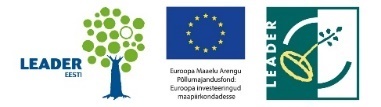 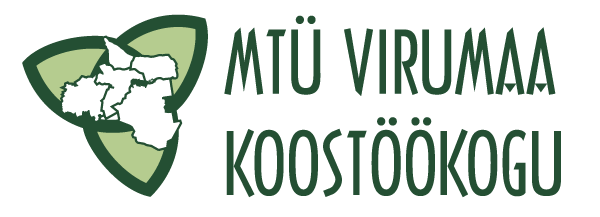 Lüganuse vallavalitsuse koostööprojekt: „Piirkonna koolide kogukonnaprojekt Kiviõli õunapuupargi muutmiseks avalikuks õpikeskkonnaks“Kiviõli õunapuupark on muudetud atraktiivseks õpikeskkonnaks ja puhkekohaks, kuhu on paigaldatud 25 infotahvlit, 7 pinki ja 7 prügikasti. Infotahvlitele on loodud õpilaste poolt sisu, mis kajastab Lüganuse valla ajalugu, kultuuri ja pargi elusloodust. Korraldatud on 2 loomefestivali (2019 ja 2022. aastal) Korraldatud 1 õpipäev infomaterjaliga täiendatud õunapuupargis kõikidele piirkonna koolidele. Koolide koostöö on paranenud ning tehtud on plaanid edaspidiseks koostöö korraldamiseks.Projekt toetatud summas 10 133 eurot. mai 2019 –detsember 2022Projekti rahastas Haridus- ja Teadusministeerium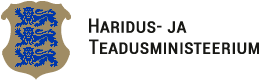 2021 a õpihuvilaagrite kriisiabiLotte-teemaline õpihuvilaager 2K ja 2J klassi õpilastele.Projekti eesmärk: Eesmärk on toetada haridus- ja noortevaldkonnas tegutsevate era- ja avalik-õiguslike juriidiliste isikute tegevust õpihuvilaagrite läbiviimisel, eesmärgiga leevendada kriisist tingitud negatiivseid mõjusid õpilaste teadmiste ja oskuste omandamisele, üldpädevuste kujundamisele ning õpimotivatsiooni hoidmisele.Projekt toetatud summas 3200 eurot. Juuli-oktoober 2021